CONVITTIADI 2023 – XV Edizione – CatanzaroPALLAVOLOCONVITTO NAZIONALE / EDUCANDATO ________________________________________________________CATEGORIA SMALL                 CATEGORIA LARGE                                                             GARA N°  _______GARA TRA _______________________________________ E ___________________________________________CAMPO N°__________	                    DATA ____ ___________________ELENCO DEI PARTECIPANTIIL CAPITANO							L’ALLENATORE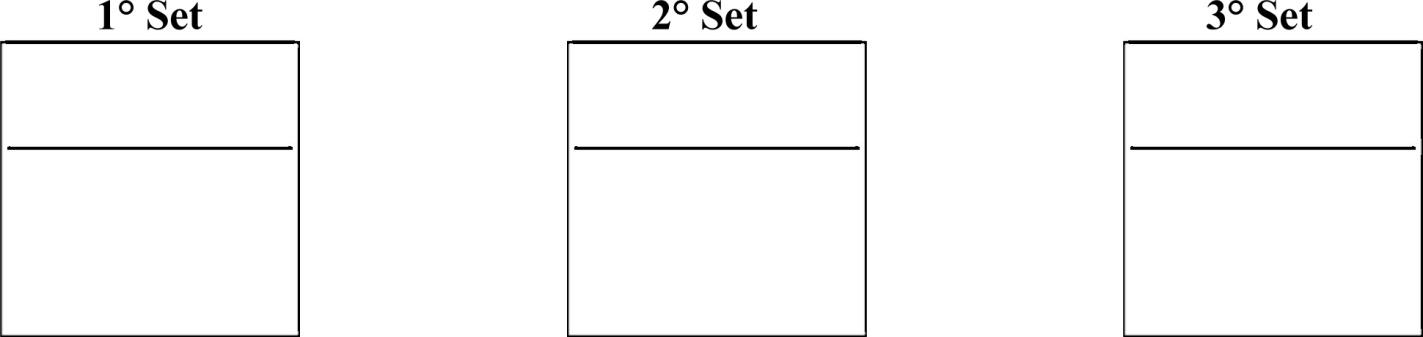 N° MAGLIACOGNOME E NOMEDATA DI NASCITADOCUMENTO D’IDENTITÀ1.2.3.4.5.6.7.8.9.10.11.12.Lib.II Lib.ALLENATORE_____________________________________________	TEL.________________________ALLENATORE_____________________________________________	TEL.________________________ALLENATORE_____________________________________________	TEL.________________________ALLENATORE_____________________________________________	TEL.________________________V. ALLENATORE __________________________________________	TEL. _______________________V. ALLENATORE __________________________________________	TEL. _______________________V. ALLENATORE __________________________________________	TEL. _______________________V. ALLENATORE __________________________________________	TEL. _______________________